ΘΕΜΑ: « Προκήρυξη Πανελλήνιου Διαγωνισμού Γαλλοφωνίας 2023».Συνάδελφοι σας ενημερώνω ότι έχει προκηρυχτεί ο  Πανελλήνιος Διαγωνισμός Γαλλοφωνίας 2023 που διοργανώνεται, όπως κάθε χρόνο, από το Γαλλικό Ινστιτούτο Ελλάδας, με θέμα: «Δωμάτιο αξιοπερίεργων εκθεμάτων». Καλείστε να συμμετάσχετε στο Διαγωνισμό , αφού εγγράψετε το τμήμα σας  στη φόρμα https://forms.gle/iqzf8xTDEeQBaoaH8  μέχρι τις 14 Οκτωβρίου  2022.Θα λάβετε επιβεβαίωση της εγγραφής καθώς και τον αριθμό εγγραφής για το τμήμα σας με ηλεκτρονικό μήνυμα. Επισυνάπτονται  αρχεία με το θέμα  του Διαγωνισμού ανά Επίπεδο Γλωσσομάθειας μαθητών για ενημέρωσή σας (Α1 έως Γ2). Για κάθε διευκρίνιση μπορείτε να αποστείλετε μέηλ στο  francophonie2023@ifg.grΠαρακαλούνται οι Δ/ντές, Δ/ντριες των σχολείων να ενημερώσουν σχετικά τις/τους καθηγητές/ ήτριες γαλλικής των σχολείων τους. Η Συντονίστρια Γαλλικής γλώσσας Κεντρικής και Δυτικής Μακεδονίας Δρ. Κοφίδου ΑγγελικήΕΛΛΗΝΙΚΗ ΔΗΜΟΚΡΑΤΙΑ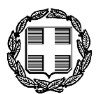 ΥΠΟΥΡΓΕΙΟ ΠΑΙΔΕΙΑΣ ΚΑΙ ΘΡΗΣΚΕΥΜΑΤΩΝ------ΠΕΡΙΦΕΡΕΙΑΚΗ ΔΙΕΥΘΥΝΣΗ Α/ΘΜΙΑΣ & Β/ΘΜΙΑΣ ΕΚΠΑΙΔΕΥΣΗΣ ΚΕΝΤΡΙΚΗΣ ΜΑΚΕΔΟΝΙΑΣ 2ο ΠΕΡΙΦΕΡΕΙΑΚΟ ΚΕΝΤΡΟ ΕΚΠΑΙΔΕΥΤΙΚΟΥ ΣΧΕΔΙΑΣΜΟΥ (ΠΕ.Κ.Ε.Σ.)-----ΕΛΛΗΝΙΚΗ ΔΗΜΟΚΡΑΤΙΑΥΠΟΥΡΓΕΙΟ ΠΑΙΔΕΙΑΣ ΚΑΙ ΘΡΗΣΚΕΥΜΑΤΩΝ------ΠΕΡΙΦΕΡΕΙΑΚΗ ΔΙΕΥΘΥΝΣΗ Α/ΘΜΙΑΣ & Β/ΘΜΙΑΣ ΕΚΠΑΙΔΕΥΣΗΣ ΚΕΝΤΡΙΚΗΣ ΜΑΚΕΔΟΝΙΑΣ 2ο ΠΕΡΙΦΕΡΕΙΑΚΟ ΚΕΝΤΡΟ ΕΚΠΑΙΔΕΥΤΙΚΟΥ ΣΧΕΔΙΑΣΜΟΥ (ΠΕ.Κ.Ε.Σ.)-----ΕΛΛΗΝΙΚΗ ΔΗΜΟΚΡΑΤΙΑΥΠΟΥΡΓΕΙΟ ΠΑΙΔΕΙΑΣ ΚΑΙ ΘΡΗΣΚΕΥΜΑΤΩΝ------ΠΕΡΙΦΕΡΕΙΑΚΗ ΔΙΕΥΘΥΝΣΗ Α/ΘΜΙΑΣ & Β/ΘΜΙΑΣ ΕΚΠΑΙΔΕΥΣΗΣ ΚΕΝΤΡΙΚΗΣ ΜΑΚΕΔΟΝΙΑΣ 2ο ΠΕΡΙΦΕΡΕΙΑΚΟ ΚΕΝΤΡΟ ΕΚΠΑΙΔΕΥΤΙΚΟΥ ΣΧΕΔΙΑΣΜΟΥ (ΠΕ.Κ.Ε.Σ.)-----ΕΛΛΗΝΙΚΗ ΔΗΜΟΚΡΑΤΙΑΥΠΟΥΡΓΕΙΟ ΠΑΙΔΕΙΑΣ ΚΑΙ ΘΡΗΣΚΕΥΜΑΤΩΝ------ΠΕΡΙΦΕΡΕΙΑΚΗ ΔΙΕΥΘΥΝΣΗ Α/ΘΜΙΑΣ & Β/ΘΜΙΑΣ ΕΚΠΑΙΔΕΥΣΗΣ ΚΕΝΤΡΙΚΗΣ ΜΑΚΕΔΟΝΙΑΣ 2ο ΠΕΡΙΦΕΡΕΙΑΚΟ ΚΕΝΤΡΟ ΕΚΠΑΙΔΕΥΤΙΚΟΥ ΣΧΕΔΙΑΣΜΟΥ (ΠΕ.Κ.Ε.Σ.)-----ΕΛΛΗΝΙΚΗ ΔΗΜΟΚΡΑΤΙΑΥΠΟΥΡΓΕΙΟ ΠΑΙΔΕΙΑΣ ΚΑΙ ΘΡΗΣΚΕΥΜΑΤΩΝ------ΠΕΡΙΦΕΡΕΙΑΚΗ ΔΙΕΥΘΥΝΣΗ Α/ΘΜΙΑΣ & Β/ΘΜΙΑΣ ΕΚΠΑΙΔΕΥΣΗΣ ΚΕΝΤΡΙΚΗΣ ΜΑΚΕΔΟΝΙΑΣ 2ο ΠΕΡΙΦΕΡΕΙΑΚΟ ΚΕΝΤΡΟ ΕΚΠΑΙΔΕΥΤΙΚΟΥ ΣΧΕΔΙΑΣΜΟΥ (ΠΕ.Κ.Ε.Σ.)-----ΕΛΛΗΝΙΚΗ ΔΗΜΟΚΡΑΤΙΑΥΠΟΥΡΓΕΙΟ ΠΑΙΔΕΙΑΣ ΚΑΙ ΘΡΗΣΚΕΥΜΑΤΩΝ------ΠΕΡΙΦΕΡΕΙΑΚΗ ΔΙΕΥΘΥΝΣΗ Α/ΘΜΙΑΣ & Β/ΘΜΙΑΣ ΕΚΠΑΙΔΕΥΣΗΣ ΚΕΝΤΡΙΚΗΣ ΜΑΚΕΔΟΝΙΑΣ 2ο ΠΕΡΙΦΕΡΕΙΑΚΟ ΚΕΝΤΡΟ ΕΚΠΑΙΔΕΥΤΙΚΟΥ ΣΧΕΔΙΑΣΜΟΥ (ΠΕ.Κ.Ε.Σ.)-----Σταυρούπολη, 12 /09/2022ΕΛΛΗΝΙΚΗ ΔΗΜΟΚΡΑΤΙΑΥΠΟΥΡΓΕΙΟ ΠΑΙΔΕΙΑΣ ΚΑΙ ΘΡΗΣΚΕΥΜΑΤΩΝ------ΠΕΡΙΦΕΡΕΙΑΚΗ ΔΙΕΥΘΥΝΣΗ Α/ΘΜΙΑΣ & Β/ΘΜΙΑΣ ΕΚΠΑΙΔΕΥΣΗΣ ΚΕΝΤΡΙΚΗΣ ΜΑΚΕΔΟΝΙΑΣ 2ο ΠΕΡΙΦΕΡΕΙΑΚΟ ΚΕΝΤΡΟ ΕΚΠΑΙΔΕΥΤΙΚΟΥ ΣΧΕΔΙΑΣΜΟΥ (ΠΕ.Κ.Ε.Σ.)-----ΕΛΛΗΝΙΚΗ ΔΗΜΟΚΡΑΤΙΑΥΠΟΥΡΓΕΙΟ ΠΑΙΔΕΙΑΣ ΚΑΙ ΘΡΗΣΚΕΥΜΑΤΩΝ------ΠΕΡΙΦΕΡΕΙΑΚΗ ΔΙΕΥΘΥΝΣΗ Α/ΘΜΙΑΣ & Β/ΘΜΙΑΣ ΕΚΠΑΙΔΕΥΣΗΣ ΚΕΝΤΡΙΚΗΣ ΜΑΚΕΔΟΝΙΑΣ 2ο ΠΕΡΙΦΕΡΕΙΑΚΟ ΚΕΝΤΡΟ ΕΚΠΑΙΔΕΥΤΙΚΟΥ ΣΧΕΔΙΑΣΜΟΥ (ΠΕ.Κ.Ε.Σ.)-----ΕΛΛΗΝΙΚΗ ΔΗΜΟΚΡΑΤΙΑΥΠΟΥΡΓΕΙΟ ΠΑΙΔΕΙΑΣ ΚΑΙ ΘΡΗΣΚΕΥΜΑΤΩΝ------ΠΕΡΙΦΕΡΕΙΑΚΗ ΔΙΕΥΘΥΝΣΗ Α/ΘΜΙΑΣ & Β/ΘΜΙΑΣ ΕΚΠΑΙΔΕΥΣΗΣ ΚΕΝΤΡΙΚΗΣ ΜΑΚΕΔΟΝΙΑΣ 2ο ΠΕΡΙΦΕΡΕΙΑΚΟ ΚΕΝΤΡΟ ΕΚΠΑΙΔΕΥΤΙΚΟΥ ΣΧΕΔΙΑΣΜΟΥ (ΠΕ.Κ.Ε.Σ.)-----Αρ. Πρωτ.: 1448ΕΛΛΗΝΙΚΗ ΔΗΜΟΚΡΑΤΙΑΥΠΟΥΡΓΕΙΟ ΠΑΙΔΕΙΑΣ ΚΑΙ ΘΡΗΣΚΕΥΜΑΤΩΝ------ΠΕΡΙΦΕΡΕΙΑΚΗ ΔΙΕΥΘΥΝΣΗ Α/ΘΜΙΑΣ & Β/ΘΜΙΑΣ ΕΚΠΑΙΔΕΥΣΗΣ ΚΕΝΤΡΙΚΗΣ ΜΑΚΕΔΟΝΙΑΣ 2ο ΠΕΡΙΦΕΡΕΙΑΚΟ ΚΕΝΤΡΟ ΕΚΠΑΙΔΕΥΤΙΚΟΥ ΣΧΕΔΙΑΣΜΟΥ (ΠΕ.Κ.Ε.Σ.)-----ΕΛΛΗΝΙΚΗ ΔΗΜΟΚΡΑΤΙΑΥΠΟΥΡΓΕΙΟ ΠΑΙΔΕΙΑΣ ΚΑΙ ΘΡΗΣΚΕΥΜΑΤΩΝ------ΠΕΡΙΦΕΡΕΙΑΚΗ ΔΙΕΥΘΥΝΣΗ Α/ΘΜΙΑΣ & Β/ΘΜΙΑΣ ΕΚΠΑΙΔΕΥΣΗΣ ΚΕΝΤΡΙΚΗΣ ΜΑΚΕΔΟΝΙΑΣ 2ο ΠΕΡΙΦΕΡΕΙΑΚΟ ΚΕΝΤΡΟ ΕΚΠΑΙΔΕΥΤΙΚΟΥ ΣΧΕΔΙΑΣΜΟΥ (ΠΕ.Κ.Ε.Σ.)-----ΕΛΛΗΝΙΚΗ ΔΗΜΟΚΡΑΤΙΑΥΠΟΥΡΓΕΙΟ ΠΑΙΔΕΙΑΣ ΚΑΙ ΘΡΗΣΚΕΥΜΑΤΩΝ------ΠΕΡΙΦΕΡΕΙΑΚΗ ΔΙΕΥΘΥΝΣΗ Α/ΘΜΙΑΣ & Β/ΘΜΙΑΣ ΕΚΠΑΙΔΕΥΣΗΣ ΚΕΝΤΡΙΚΗΣ ΜΑΚΕΔΟΝΙΑΣ 2ο ΠΕΡΙΦΕΡΕΙΑΚΟ ΚΕΝΤΡΟ ΕΚΠΑΙΔΕΥΤΙΚΟΥ ΣΧΕΔΙΑΣΜΟΥ (ΠΕ.Κ.Ε.Σ.)-----ΕΛΛΗΝΙΚΗ ΔΗΜΟΚΡΑΤΙΑΥΠΟΥΡΓΕΙΟ ΠΑΙΔΕΙΑΣ ΚΑΙ ΘΡΗΣΚΕΥΜΑΤΩΝ------ΠΕΡΙΦΕΡΕΙΑΚΗ ΔΙΕΥΘΥΝΣΗ Α/ΘΜΙΑΣ & Β/ΘΜΙΑΣ ΕΚΠΑΙΔΕΥΣΗΣ ΚΕΝΤΡΙΚΗΣ ΜΑΚΕΔΟΝΙΑΣ 2ο ΠΕΡΙΦΕΡΕΙΑΚΟ ΚΕΝΤΡΟ ΕΚΠΑΙΔΕΥΤΙΚΟΥ ΣΧΕΔΙΑΣΜΟΥ (ΠΕ.Κ.Ε.Σ.)-----ΕΛΛΗΝΙΚΗ ΔΗΜΟΚΡΑΤΙΑΥΠΟΥΡΓΕΙΟ ΠΑΙΔΕΙΑΣ ΚΑΙ ΘΡΗΣΚΕΥΜΑΤΩΝ------ΠΕΡΙΦΕΡΕΙΑΚΗ ΔΙΕΥΘΥΝΣΗ Α/ΘΜΙΑΣ & Β/ΘΜΙΑΣ ΕΚΠΑΙΔΕΥΣΗΣ ΚΕΝΤΡΙΚΗΣ ΜΑΚΕΔΟΝΙΑΣ 2ο ΠΕΡΙΦΕΡΕΙΑΚΟ ΚΕΝΤΡΟ ΕΚΠΑΙΔΕΥΤΙΚΟΥ ΣΧΕΔΙΑΣΜΟΥ (ΠΕ.Κ.Ε.Σ.)-----ΕΛΛΗΝΙΚΗ ΔΗΜΟΚΡΑΤΙΑΥΠΟΥΡΓΕΙΟ ΠΑΙΔΕΙΑΣ ΚΑΙ ΘΡΗΣΚΕΥΜΑΤΩΝ------ΠΕΡΙΦΕΡΕΙΑΚΗ ΔΙΕΥΘΥΝΣΗ Α/ΘΜΙΑΣ & Β/ΘΜΙΑΣ ΕΚΠΑΙΔΕΥΣΗΣ ΚΕΝΤΡΙΚΗΣ ΜΑΚΕΔΟΝΙΑΣ 2ο ΠΕΡΙΦΕΡΕΙΑΚΟ ΚΕΝΤΡΟ ΕΚΠΑΙΔΕΥΤΙΚΟΥ ΣΧΕΔΙΑΣΜΟΥ (ΠΕ.Κ.Ε.Σ.)-----ΠΡΟΣ:  τις  Διευθύνσεις Α/θμιας & Β/ θμιας  Εκ/σης Ανατολικής  ΘεσσαλονίκηςΑ/θμιας & Β/θμιας Εκ/σης   Δυτικής Θεσσαλονίκης Α/θμιας & Β/θμιας  Εκ/σης ΧαλκιδικήςΑ/θμιας & Β/θμιας Εκ/σης ΣερρώνΑ/θμιας & Β/θμιας  Εκ/σης ΚιλκίςΑ/θμιας & Β/θμιας Εκ/σης Ημαθίας Α/θμιας & Β/θμιας Εκ/σης ΠέλλαςΑ/θμιας & Β/θμιας Εκ/σης Πιερίας Α/θμιας & Β/θμιας   Εκ/σης ΦλώριναςΑ/θμιας & Β/θμιας Εκ/σης ΚοζάνηςΑ/θμιας & Β/θμιας Εκ/σης ΚαστοριάςΑ/θμιας & Β/θμιας  Εκ/σης ΓρεβενώνΤαχ. Δ/νση:Ταχ. Δ/νση:Κολοκοτρώνη 22 ΠΡΟΣ:  τις  Διευθύνσεις Α/θμιας & Β/ θμιας  Εκ/σης Ανατολικής  ΘεσσαλονίκηςΑ/θμιας & Β/θμιας Εκ/σης   Δυτικής Θεσσαλονίκης Α/θμιας & Β/θμιας  Εκ/σης ΧαλκιδικήςΑ/θμιας & Β/θμιας Εκ/σης ΣερρώνΑ/θμιας & Β/θμιας  Εκ/σης ΚιλκίςΑ/θμιας & Β/θμιας Εκ/σης Ημαθίας Α/θμιας & Β/θμιας Εκ/σης ΠέλλαςΑ/θμιας & Β/θμιας Εκ/σης Πιερίας Α/θμιας & Β/θμιας   Εκ/σης ΦλώριναςΑ/θμιας & Β/θμιας Εκ/σης ΚοζάνηςΑ/θμιας & Β/θμιας Εκ/σης ΚαστοριάςΑ/θμιας & Β/θμιας  Εκ/σης ΓρεβενώνΠληροφορίες : Κοφίδου ΑγγελικήΠληροφορίες : Κοφίδου ΑγγελικήΠΡΟΣ:  τις  Διευθύνσεις Α/θμιας & Β/ θμιας  Εκ/σης Ανατολικής  ΘεσσαλονίκηςΑ/θμιας & Β/θμιας Εκ/σης   Δυτικής Θεσσαλονίκης Α/θμιας & Β/θμιας  Εκ/σης ΧαλκιδικήςΑ/θμιας & Β/θμιας Εκ/σης ΣερρώνΑ/θμιας & Β/θμιας  Εκ/σης ΚιλκίςΑ/θμιας & Β/θμιας Εκ/σης Ημαθίας Α/θμιας & Β/θμιας Εκ/σης ΠέλλαςΑ/θμιας & Β/θμιας Εκ/σης Πιερίας Α/θμιας & Β/θμιας   Εκ/σης ΦλώριναςΑ/θμιας & Β/θμιας Εκ/σης ΚοζάνηςΑ/θμιας & Β/θμιας Εκ/σης ΚαστοριάςΑ/θμιας & Β/θμιας  Εκ/σης ΓρεβενώνΤηλέφωνο:Τηλέφωνο:2310643065ΠΡΟΣ:  τις  Διευθύνσεις Α/θμιας & Β/ θμιας  Εκ/σης Ανατολικής  ΘεσσαλονίκηςΑ/θμιας & Β/θμιας Εκ/σης   Δυτικής Θεσσαλονίκης Α/θμιας & Β/θμιας  Εκ/σης ΧαλκιδικήςΑ/θμιας & Β/θμιας Εκ/σης ΣερρώνΑ/θμιας & Β/θμιας  Εκ/σης ΚιλκίςΑ/θμιας & Β/θμιας Εκ/σης Ημαθίας Α/θμιας & Β/θμιας Εκ/σης ΠέλλαςΑ/θμιας & Β/θμιας Εκ/σης Πιερίας Α/θμιας & Β/θμιας   Εκ/σης ΦλώριναςΑ/θμιας & Β/θμιας Εκ/σης ΚοζάνηςΑ/θμιας & Β/θμιας Εκ/σης ΚαστοριάςΑ/θμιας & Β/θμιας  Εκ/σης ΓρεβενώνFax:Fax:2310643056ΠΡΟΣ:  τις  Διευθύνσεις Α/θμιας & Β/ θμιας  Εκ/σης Ανατολικής  ΘεσσαλονίκηςΑ/θμιας & Β/θμιας Εκ/σης   Δυτικής Θεσσαλονίκης Α/θμιας & Β/θμιας  Εκ/σης ΧαλκιδικήςΑ/θμιας & Β/θμιας Εκ/σης ΣερρώνΑ/θμιας & Β/θμιας  Εκ/σης ΚιλκίςΑ/θμιας & Β/θμιας Εκ/σης Ημαθίας Α/θμιας & Β/θμιας Εκ/σης ΠέλλαςΑ/θμιας & Β/θμιας Εκ/σης Πιερίας Α/θμιας & Β/θμιας   Εκ/σης ΦλώριναςΑ/θμιας & Β/θμιας Εκ/σης ΚοζάνηςΑ/θμιας & Β/θμιας Εκ/σης ΚαστοριάςΑ/θμιας & Β/θμιας  Εκ/σης ΓρεβενώνΗλ. διεύθυνση:Ηλ. διεύθυνση:2pekes@kmaked.pde.sch.gr ΠΡΟΣ:  τις  Διευθύνσεις Α/θμιας & Β/ θμιας  Εκ/σης Ανατολικής  ΘεσσαλονίκηςΑ/θμιας & Β/θμιας Εκ/σης   Δυτικής Θεσσαλονίκης Α/θμιας & Β/θμιας  Εκ/σης ΧαλκιδικήςΑ/θμιας & Β/θμιας Εκ/σης ΣερρώνΑ/θμιας & Β/θμιας  Εκ/σης ΚιλκίςΑ/θμιας & Β/θμιας Εκ/σης Ημαθίας Α/θμιας & Β/θμιας Εκ/σης ΠέλλαςΑ/θμιας & Β/θμιας Εκ/σης Πιερίας Α/θμιας & Β/θμιας   Εκ/σης ΦλώριναςΑ/θμιας & Β/θμιας Εκ/σης ΚοζάνηςΑ/θμιας & Β/θμιας Εκ/σης ΚαστοριάςΑ/θμιας & Β/θμιας  Εκ/σης ΓρεβενώνΙστοσελίδα:Ιστοσελίδα:www.kmaked.gr/2pekesΠΡΟΣ:  τις  Διευθύνσεις Α/θμιας & Β/ θμιας  Εκ/σης Ανατολικής  ΘεσσαλονίκηςΑ/θμιας & Β/θμιας Εκ/σης   Δυτικής Θεσσαλονίκης Α/θμιας & Β/θμιας  Εκ/σης ΧαλκιδικήςΑ/θμιας & Β/θμιας Εκ/σης ΣερρώνΑ/θμιας & Β/θμιας  Εκ/σης ΚιλκίςΑ/θμιας & Β/θμιας Εκ/σης Ημαθίας Α/θμιας & Β/θμιας Εκ/σης ΠέλλαςΑ/θμιας & Β/θμιας Εκ/σης Πιερίας Α/θμιας & Β/θμιας   Εκ/σης ΦλώριναςΑ/θμιας & Β/θμιας Εκ/σης ΚοζάνηςΑ/θμιας & Β/θμιας Εκ/σης ΚαστοριάςΑ/θμιας & Β/θμιας  Εκ/σης Γρεβενών